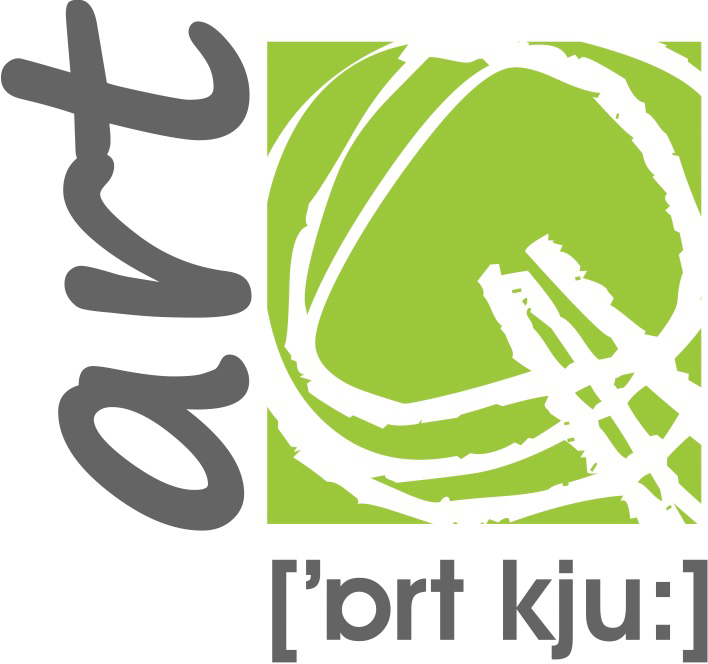 In der Schule über „Homosexualität“ sprechenHOMOLOGIE Das kabarettistische Schulprogramm mit Malte Anders Die Schüler*innen der XXXNAME-DER-SCHULEXXX erleben eine Unterrichtsstunde der etwas „anderen“ Art. Ausgrenzung, Diskriminierung, Mobbing – das sind Themen aus der Alltagswelt zahlreicher Schüler*innen. Der Theaterpädagoge Timo Becker, der hinter der Kunstfigur MALTE ANDERS steckt, ermöglicht den Jugendlichen in seinem neuen Unterrichtsfach „Homologie“ einen humorvollen Einblick in das Thema Homosexualität und die Normalität des Anders-Seins.Malte geht dabei alten Vorurteilen auf den Grund, vermittelt Hintergrundwissen in abwechslungsreicher Form mit Filmen, Bildern, Apps sowie eigenen, amüsanten Lebensgeschichten und zeigt aus unterschiedlichen Blickwinkeln auf, wieso gegenseitiger Respekt so wichtig ist. Informativ. Nüchtern. Humorvoll. Aufgrund fehlender Auseinandersetzung und Tabuisierung des Themas herrschen noch immer Vorurteile und Ablehnung gegenüber homosexuellen Menschen. Schimpfworte wie „Schwuchtel“ sind Alltag auf deutschen Schulhöfen. Homologie eröffnet Jugendlichen eine neue Herangehensweise an diese Inhalte und vermittelt gesellschaftspolitisch relevante Themen im Rahmen eines erfrischend anderen Comedy-Programms – direkt vor Ort: in der Schule.Nach der 50-minütigen Kabarettshow stellt sich Malte Anders den Fragen der Schüler*innen  und bietet Raum für Diskussionen.Termin	 		XXXXDATUMXXXUhrzeit 		XXXZEITXXXOrt 			XXXSCHULE/AUFFÜHRUNGSORTXXXAnsprechpartner*in	